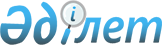 Аудандық мәслихаттың 2011 жылғы 20 желтоқсандағы № 263 "2012-2014 жылдарға арналған Мәртөк ауданының бюджеті туралы" шешіміне өзгерістер енгізу туралы
					
			Күшін жойған
			
			
		
					Ақтөбе облысы Мәртөк аудандық мәслихатының 2012 жылғы 9 тамыздағы № 30 шешімі. Ақтөбе облысы Әділет департаментінде 2012 жылғы 23 тамызда № 3-8-156 тіркелді. Орындау мерзімі аяқталуына байланысты күші жойылды - Ақтөбе облысы Мәртөк аудандық мәслихатының 2013 жылғы 16 қаңтардағы № 128 хатымен      Ескерту. Орындау мерзімі аяқталуына байланысты күші жойылды - Ақтөбе облысы Мәртөк аудандық мәслихатының 2013.01.16 № 128 Хатымен.

      Қазақстан Республикасының 2001 жылғы 23 қаңтардағы № 148 «Қазақстан Республикасындағы жергілікті мемлекеттік басқару және өзін-өзі басқару туралы» Заңының 6 бабының 1 тармағының 1) тармақшасына, Қазақстан Республикасының 2008 жылғы 4 желтоқсандағы № 95 Бюджет кодексінің 9 бабының 2 тармағына, 106 бабының 2 тармағының 4) тармақшасына және 3 тармағына сәйкес аудандық мәслихат ШЕШІМ ЕТТІ:



      1. Аудандық мәслихаттың «2012-2014 жылдарға арналған Мәртөк ауданының бюджеті туралы» 2011 жылғы 20 желтоқсандағы № 263 шешіміне (Нормативтік құқықтық актілерді мемлекеттік тіркеу тізілімінде тіркелген № 3-8-145, 2012 жылғы 2 ақпанда «Мәртөк тынысы» газетінің № 8-9 жарияланған) мынадай өзгерістер енгізілсін:



      1 тармақта:



      1) тармақшасында:

      кірістер

      «3 547 711» деген цифрлар «3 547 710,4» деген цифрлармен ауыстырылсын,

      оның ішінде:

      салықтық түсімдер бойынша

      «430 610» деген цифрлар «437 210» деген цифрлармен ауыстырылсын;

      салықтық емес түсімдер бойынша

      «13 550» деген цифрлар «6 950» деген цифрлармен ауыстырылсын;

      трансферттер түсімдері бойынша

      «3 095 551» деген цифрлар «3 095 550,4» деген цифрлармен ауыстырылсын;



      2) тармақшасында:

      шығындар 

      «3 572 563» деген цифрлар «3 572 562,4» деген цифрлармен ауыстырылсын;



      8 тармақта:

      5 абзацтың бөлігінде:

      «21 700» деген цифрлар «23 130» деген цифрлармен ауыстырылсын;

      6 абзацтың бөлігінде:

      «автобустар» сөзі «қазандықтар» деген сөзбен ауыстырылсын, «4 800» деген цифрлар «3 370» деген цифрлармен ауыстырылсын;

      8 абзацтың бөлігінде:

      «61» деген цифрлар «60,4» деген цифрлармен ауыстырылсын.



      2. Осы шешімнің 1 және 2 қосымшаларына сәйкес көрсетілген шешімдегі 1 және 5 қосымшалары жаңа редакцияда жазылсын.



      3. Осы шешім алғаш ресми жарияланған күнінен бастап қолданысқа енгізіледі және 2012 жылғы 1 қаңтардан бастап қатынастарға қолданылады.        Аудандық мәслихат               Аудандық мәслихаттың

      сессиясының төрайымы                    хатшысы          Н.Хусаинова                       А.Смағұлов

2012 жылғы 9 тамыздағы № 30

аудандық мәслихаттың шешіміне

1 Қосымша2011 жылғы 20 желтоқсандағы № 263

аудандық мәслихаттың шешіміне

1 Қосымша 2012 жылға арналған Мәртөк ауданының бюджеті

2012 жылғы 9 тамыздағы № 30

аудандық мәслихаттың шешіміне

2 Қосымша2011 жылғы 20 желтоқсандағы № 263

аудандық мәслихаттың шешіміне

5 Қосымша 2012 жылға арналған "Қаладағы аудан, аудандық маңызы бар қала, кент, ауыл (село), ауылдық (селолық) округ әкімінің аппараты" 123 бағдарламасының әкімдігінің бюджеттік бағдарламасыкестенің жалғасы
					© 2012. Қазақстан Республикасы Әділет министрлігінің «Қазақстан Республикасының Заңнама және құқықтық ақпарат институты» ШЖҚ РМК
				СанатыСанатыСанатыСанатыСомасы (мың теңге)СыныбыСыныбыСыныбыСомасы (мың теңге)Ішкі сыныбыІшкі сыныбыСомасы (мың теңге)АТАУЫСомасы (мың теңге)12345І.Кірістер3 547 710,41Салықтық түсiмдер437 210,0 01Табыс салығы175 848,0 2Жеке табыс салығы175 848,0 03Әлеуметтік салық143 000,0 1Әлеуметтік салық143 000,0 04Меншiкке салынатын салықтар106 905,0 1Мүлiкке салынатын салықтар73 600,0 3Жер салығы4 205,0 4Көлiк құралдарына салынатын салық23 100,0 5Бірыңғай жер салығы6 000,0 05Тауарларға, жұмыстарға және қызметтерге салынатын iшкi салықтар9 372,0 2Акциздер1 320,0 3Табиғи және басқа да ресурстарды пайдаланғаны үшiн түсетiн түсiмдер3 000,0 4Кәсiпкерлiк және кәсiби қызметтi жүргiзгенi үшiн алынатын алымдар4 752,0 5Ойын бизнесіне салық300,0 08Заңдық мәнді іс-әрекеттерді жасағаны және (немесе) оған уәкілеттігі бар мемлекеттік органдар немесе лауазымды адамдар құжаттар бергені үшін алынатын міндетті төлемдер2 085,0 1Мемлекеттік баж2 085,0 2Салықтық емес түсiмдер6 950,0 01Мемлекеттік меншiктен түсетiн кірістер1 500,0 5Мемлекет меншігіндегі мүлікті жалға беруден түсетін кірістер1 500,0 04Мемлекеттік бюджеттен қаржыландырылатын, сондай-ақ Қазақстан Республикасы Ұлттық Банкінің бюджетінен (шығыстар сметасынан) ұсталатын және қаржыландырылатын мемлекеттік мекемелер салатын айыппұлдар, өсімпұлдар, санкциялар, өндіріп алулар450,0 1Мұнай секторы ұйымдарынан түсетін түсімдерді қоспағанда, мемлекеттік бюджеттен қаржыландырылатын, сондай-ақ Қазақстан Республикасы Ұлттық Банкінің бюджетінен (шығыстар сметасынан) ұсталатын және қаржыландырылатын мемлекеттік мекемелер салатын айыппұлдар, өсімпұлдар, санкциялар, өндіріп алулар450,0 06Басқа да салықтық емес түсімдер5 000,0 1Басқа да салықтық емес түсімдер5 000,0 3Негізгі капиталды сатудан түсетін түсімдер8 000,0 03Жердi және материалдық емес активтердi сату8 000,0 1Жерді сату8 000,0 4Трансферттердің түсімдері3 095 550,4 02Мемлекеттік басқарудың жоғары тұрған органдарынан түсетін трансферттер3 095 550,4 2Облыстық бюджеттен түсетiн трансферттер3 095 550,4 Функ. топФунк. топФунк. топФунк. топФунк. топСомасы (мың теңге)Функ. кіші топФунк. кіші топФунк. кіші топФунк. кіші топСомасы (мың теңге)Әкім шіӘкім шіӘкім шіСомасы (мың теңге)Бағ дар ламаБағ дар ламаСомасы (мың теңге)АТАУЫСомасы (мың теңге)123456II. Шығындар3 572 562,401Жалпы сипаттағы мемлекеттiк қызметтер229 237,01Мемлекеттiк басқарудың жалпы функцияларын орындайтын өкiлдi, атқарушы және басқа органдар193 162,0112Аудан (облыстық маңызы бар қала) мәслихатының аппараты12 456,0001Аудан (облыстық маңызы бар қала) мәслихатының қызметін қамтамасыз ету жөніндегі қызметтер12 416,0003Мемлекеттік органдардың күрделі шығыстары40,0122Аудан (облыстық маңызы бар қала) әкімінің аппараты61 414,0001Аудан (облыстық маңызы бар қала) әкімінің қызметін қамтамасыз ету жөніндегі қызметтер60 679,0003Мемлекеттік органның күрделі шығыстары735,0123Қаладағы аудан, аудандық маңызы бар қала, кент, ауыл (село), ауылдық (селолық) округ әкімінің аппараты119 292,0001Қаладағы аудан, аудандық маңызы бар қаланың, кент, ауыл (село), ауылдық (селолық) округ әкімінің қызметін қамтамасыз ету жөніндегі қызметтер113 592,0022Мемлекеттік органдардың күрделі шығыстары5 700,02Қаржылық қызмет20 984,0452Ауданның (облыстық маңызы бар қаланың) қаржы бөлімі20 984,0001Ауданның (облыстық маңызы бар қаланың) бюджетін орындау және ауданның (облыстық маңызы бар қаланың) коммуналдық меншігін басқару саласындағы мемлекеттік саясатты іске асыру жөніндегі қызметтер14 046,0003Салық салу мақсатында мүлікті бағалауды жүргізу395,0004Біржолғы талондарды беру жөніндегі жұмысты және біржолғы талондарды іске асырудан сомаларды жинаудың толықтығын қамтамасыз етуді ұйымдастыру1 152,0010Жекешелендіру, коммуналдық меншікті басқару, жекешелендіруден кейінгі қызмет және осыған байланысты дауларды реттеу900,0011Коммуналдық меншікке түскен мүлікті есепке алу, сақтау, бағалау және сату3 952,0018Мемлекеттік органның күрделі шығыстары539,05Жоспарлау және статистикалық қызмет15 091,0476Ауданның (облыстық маңызы бар қаланың) экономика, бюджеттік жоспарлау және кәсіпкерлік бөлімі15 091,0001Экономикалық саясатты дамыту, мемлекеттік жоспарлау жүйесін, кәсіпкерлік және ауданды (облыстық маңызы бар қаланы) басқару және қалыптастыру саласындағы мемлекеттік саясатты іске асыру жөніндегі қызметтер14 311,0003Мемлекеттік органның күрделі шығыстары780,002Қорғаныс3 687,01Әскери мұқтаждар1 509,0122Аудан (облыстық маңызы бар қала) әкімінің аппараты1 509,0005Жалпыға бірдей әскери міндетті атқару шеңберіндегі іс-шаралар1 509,02Төтенше жағдайлар жөніндегі жұмыстарды ұйымдастыру2 178,0122Аудан (облыстық маңызы бар қала) әкімінің аппараты2 178,0006Аудан (облыстық маңызы бар қала) ауқымындағы төтенше жағдайлардың алдын алу және жою1 678,0007Аудандық (қалалық) ауқымдағы дала өрттерінің, сондай-ақ мемлекеттік өртке қарсы қызмет органдары құрылмаған елді мекендерде өрттердің алдын алу және сөндіру жөніндегі іс-шаралар500,004Бiлiм беру1 981 278,01Мектепке дейiнгi тәрбие және оқыту241 438,0471Ауданның (облыстық маңызы бар қаланың) білім, дене шынықтыру және спорт бөлімі241 438,0003Мектепке дейінгі тәрбие және оқытуды қамтамасыз ету240 752,0025Республикалық бюджеттің трансферттері есебінен жалпы үлгідегі, арнайы (түзету), дарынды балалар үшін мамандандырылған, жетім балалар мен ата-аналарының қамқорынсыз қалған балалар үшін балабақшалар, шағын орталықтар, мектеп интернаттары, кәмелеттік жасқа толмағандарды бейімдеу орталықтары тәрбиешілеріне біліктілік санаты үшін қосымша ақының мөлшерін ұлғайту686,02Бастауыш, негізгі орта және жалпы орта білім беру1 633 173,0471Ауданның (облыстық маңызы бар қаланың) білім, дене шынықтыру және спорт бөлімі1 633 173,0004Жалпы білім беру1 526 825,0005Балалар мен жеткіншектерге қосымша білім беру87 769,0063Республикалық бюджеттің трансферттері есебінен "Назарбаев зияткерлік мектептері"ДБҰ-ның оқу бағдарламалары бойынша біліктілікті артттырудан өткен мұғалімдерге төленетін еңбекақыны арттыру1 435,0064064 Республикалық бюджеттің трансферттері есебінен бастауыш, негізгі орта және жалпы орта білім беру мекемелері: мектептер, мектеп интернаттары (жалпы үлгідегі, арнайы (түзету), дарынды балалар үшін мамандандырылған; жетім балалар мен ата-аналарының қамқорынсыз қалған балалар мекемелері) мұғалімдеріне біліктілік санаты үшін қосымша ақының мөлшерін ұлғайту17 144,09Бiлiм беру саласындағы өзге де қызметтер106 667,0466Ауданның (облыстық маңызы бар қаланың) сәулет, қала құрылысы және құрылыс бөлімі73 000,0037Білім беру объектілерін салу және реконструкциялау73 000,0471Ауданның (облыстық маңызы бар қаланың) білім, дене шынықтыру және спорт бөлімі33 667,0008Ауданның (областык маңызы бар қаланың) мемлекеттік білім беру мекемелерінде білім беру жүйесін ақпараттандыру6 000,0009Ауданның (облыстық маңызы бар қаланың) мемлекеттік білім беру мекемелер үшін оқулықтар мен оқу-әдістемелік кешендерді сатып алу және жеткізу9 604,0010Аудандық (қалалық) ауқымдағы мектеп олимпиадаларын, мектептен тыс іс-шараларды және конкурстарды өткiзу187,0020Республикалық бюджеттің трансферттері есебінен жетім баланы (жетім балаларды) және ата-аналарының қамқорынсыз қалған баланы (балаларды) күтіп-ұстауға қамқоршыларға (қорғаншыларға) ай сайынғы ақшалай қаражат төлемдері17 526,0023Республикалық бюджеттің трансферттері есебінен үйде оқытылатын мүгедек балаларды жабдықпен, бағдарламалық қамтыммен қамтамасыз ету350,006Әлеуметтiк көмек және әлеуметтiк қамсыздандыру161 092,42Әлеуметтiк көмек147 724,4123Қаладағы аудан, аудандық маңызы бар қала, кент, ауыл (село), ауылдық (селолық) округ әкімінің аппараты15 657,0003Мұқтаж азаматтарға үйінде әлеуметтік көмек көрсету15 657,0451Ауданның (облыстық маңызы бар қаланың) жұмыспен қамту және әлеуметтік бағдарламалар бөлімі132 067,4002Еңбекпен қамту бағдарламасы46 915,0004Ауылдық жерлердегі денсаулық сақтау, білім беру, әлеуметтік қамтамасыз ету, мәдениет және спорт мамандарына отын сатып алуға Қазақстан Республикасының заңнамасына сәйкес әлеуметтік көмек көрсету4 572,0005Мемлекеттік атаулы әлеуметтік көмек 400,0007Жергілікті өкілетті органдардың шешімдері бойынша мұқтаж азаматтардың жекелеген топтарына әлеуметтік көмек55 197,4010Үйден тәрбиеленетін және оқытылатын мүгедек балаларды материалдық қамтамасыз ету195,001618 жасқа дейінгі балаларға мемлекеттік жәрдемақылар16 310,0017Мүгедектерді оңалту жеке бағдарламасына сәйкес, мұқтаж мүгедектерді міндетті гигиеналық құралдармен қамтамасыз етуге және ымдау тілі мамандарының, жеке көмекшілердің қызмет көрсету1 731,0023Тұрғындарды жұмыспен қамту орталықтарының қызметін қамтамасыз ету6 747,09Әлеуметтiк көмек және әлеуметтiк қамтамасыз ету салаларындағы өзге де қызметтер13 368,0451Ауданның (облыстық маңызы бар қаланың) жұмыспен қамту және әлеуметтік бағдарламалар бөлімі13 368,0001Жергілікті деңгейде халық үшін әлеуметтік бағдарламаларды жұмыспен қамтуды қамтамасыз етуді іске асыру саласындағы мемлекеттік саясатты іске асыру жөніндегі қызметтер12 452,0011Жәрдемақыларды және басқа да әлеуметтік төлемдерді есептеу, төлеу мен жеткізу бойынша қызметтерге ақы төлеу496,0021Мемлекеттік органның күрделі шығыстары420,007Тұрғын үй-коммуналдық шаруашылық839 510,01Тұрғын үй шаруашылығы 126 848,0466Ауданның (облыстық маңызы бар қаланың) сәулет, қала құрылысы және құрылыс бөлімі98 083,0003Мемлекеттік коммуналдық тұрғын үй қорының тұрғын үйін жобалау, салу және (немесе) сатып алу36 225,0004Инженерлік коммуникациялық инфрақұрылымды жобалау, дамыту, жайластыру және (немесе) сатып алу57 858,0074Жұмыспен қамту 2020 бағдарламасының екінші бағыты шеңберінде жетіспейтін инженерлік-коммуникациялық инфрақұрылымды дамытуға және жайластыруға4 000,0471Ауданның (облыстық маңызы бар қаланың) білім, дене шынықтыру және спорт бөлімі28 765,0026Жұмыспен қамту 2020 бағдарламасы бойынша ауылдық елді мекендерді дамыту шеңберінде объектілерді жөндеу28 765,02Коммуналдық шаруашылық680 809,0458Ауданның (облыстық маңызы бар қаланың) тұрғын үй-коммуналдық шаруашылық, жолаушылар көлігі және автомобиль жолдары бөлімі680 809,0026Ауданның (облыстық маңызы бар қаланың) коммуналдық меншігіндегі жылу жүйелерін қолдануды ұйымдастыру9 225,0027Ауданның (облыстық маңызы бар қаланың) коммуналдық меншігіндегі газ жүйелерін қолдануды ұйымдастыру1 601,0029Сумен қамтамасыз ету жүйесін дамыту669 983,03Елді-мекендерді көркейту31 853,0123Қаладағы аудан, аудандық маңызы бар қала, кент, ауыл (село), ауылдық (селолық) округ әкімінің аппараты26 022,0008Елді мекендердегі көшелерді жарықтандыру16 581,0009Елді мекендердің санитариясын қамтамасыз ету7 393,0011Елді мекендерді абаттандыру және көгалдандыру2 048,0458Ауданның (облыстық маңызы бар қаланың) тұрғын үй-коммуналдық шаруашылық, жолаушылар көлігі және автомобиль жолдары бөлімі5 831,0015Елдi мекендердегі көшелердi жарықтандыру5 831,008Мәдениет, спорт, туризм және ақпараттық кеңiстiк119 876,01Мәдениет саласындағы қызмет78 088,0455Ауданның (облыстық маңызы бар қаланың) мәдениет және тілдерді дамыту бөлімі78 088,0003Мәдени-демалыс жұмысын қолдау78 088,02Спорт1 642,0471Ауданның (облыстық маңызы бар қаланың) білім, дене шынықтыру және спорт бөлімі1 642,0013Ұлттық және бұқаралық спорт түрлерін дамыту635,0014Аудандық (облыстық маңызы бар қалалық) деңгейде спорттық жарыстар өткiзу287,0015Әртүрлi спорт түрлерi бойынша аудан (облыстық маңызы бар қала) құрама командаларының мүшелерiн дайындау және олардың облыстық спорт жарыстарына қатысуы720,03Ақпараттық кеңiстiк26 569,0455Ауданның (облыстық маңызы бар қаланың) мәдениет және тілдерді дамыту бөлімі21 569,0006Аудандық (қалалық) кiтапханалардың жұмыс iстеуi21 284,0007Мемлекеттік тілді және Қазақстан халықтарының басқа да тілдерін дамыту285,0456Ауданның (облыстық маңызы бар қаланың) ішкі саясат бөлімі5 000,0002Газеттер мен журналдар арқылы мемлекеттік ақпараттық саясат жүргізу жөніндегі қызметтер4 000,0005Телерадио хабарларын тарату арқылы мемлекеттік ақпараттық саясатты жүргізу жөніндегі қызметтер1 000,09Мәдениет, спорт, туризм және ақпараттық кеңiстiктi ұйымдастыру жөнiндегi өзге де қызметтер13 577,0455Ауданның (облыстық маңызы бар қаланың) мәдениет және тілдерді дамыту бөлімі7 871,0001Жергілікті деңгейде тілдерді және мәдениетті дамыту саласындағы мемлекеттік саясатты іске асыру жөніндегі қызметтер4 682,0010Мемлекеттік органның күрделі шығыстары52,0032032 Ведомстволық бағыныстағы мемлекеттік мекемелерінің және ұйымдарының күрделі шығыстары3 137,0456Ауданның (облыстық маңызы бар қаланың) ішкі саясат бөлімі5 706,0001Жергілікті деңгейде ақпарат, мемлекеттілікті нығайту және азаматтардың әлеуметтік сенімділігін қалыптастыру саласында мемлекеттік саясатты іске асыру жөніндегі қызметтер5 241,0003Жастар саясаты саласындағы іс-шараларды iске асыру415,0006Мемлекеттік органдардың күрделі шығыстары50,010Ауыл, су, орман, балық шаруашылығы, ерекше қорғалатын табиғи аумақтар, қоршаған ортаны және жануарлар дүниесін қорғау, жер қатынастары60 646,01Ауыл шаруашылығы31 431,0466Ауданның (облыстық маңызы бар қаланың) сәулет, қала құрылысы және құрылыс бөлімі6 000,0010Ауыл шаруашылығы объектілерін дамыту6 000,0474Ауданның (облыстық маңызы бар қаланың) ауыл шаруашылығы және ветеринария бөлімі18 013,0001Жергілікті деңгейде ауыл шаруашылығы және ветеринария саласындағы мемлекеттік саясатты іске асыру жөніндегі қызметтер14 433,0003Мемлекеттік органның күрделі шығыстары800,0005Мал көмінділерінің (биотермиялық шұңқырлардың) жұмыс істеуін қамтамасыз ету1 284,0006Ауру жануарларды санитарлық союды ұйымдастыру116,0007Қаңғыбас иттер мен мысықтарды аулауды және жоюды ұйымдастыру1 380,0476Ауданның (облыстық маңызы бар қаланың) экономика, бюджеттік жоспарлау және кәсіпкерлік бөлімі7 418,0099Мамандарға әлеуметтік көмек көрсету жөніндегі шараларды іске асыру 7 418,06Жер қатынастары12 437,0463Ауданның (облыстық маңызы бар қаланың) жер қатынастары бөлімі12 437,0001Аудан (облыстық маңызы бар қала) аумағында жер қатынастарын реттеу саласындағы мемлекеттік саясатты іске асыру жөніндегі қызметтер8 390,0002Ауыл шаруашылығы алқаптарын бір түрден екіншісіне ауыстыру жөніндегі жұмыстар172,0003Елді мекендердің жер шаруашылық орналастыру1 259,0006Аудандық маңызы бар қалалардың, кенттердің, ауылдардың (селолардың), ауылдық (селолық) округтердің шекарасын белгілеу кезінде жүргізілетін жерге орналастыру 2 492,0007Мемлекеттік органдардың күрделі шығыстары124,09Ауыл, су, орман, балық шаруашылығы және қоршаған ортаны қорғау мен жер қатынастары саласындағы өзге де қызметтер16 778,0474Ауданның (облыстық маңызы бар қаланың) ауыл шаруашылығы және ветеринария бөлімі16 778,0013Эпизоотияға қарсы іс-шаралар жүргізу16 778,011Өнеркәсіп, сәулет, қала құрылысы және құрылыс қызметі7 366,02Сәулет, қала құрылысы және құрылыс қызметі7 366,0466Ауданның (облыстық маңызы бар қаланың) сәулет, қала құрылысы және құрылыс бөлімі7 366,0001Құрылыс, облыс қалаларының, аудандарының және елді мекендерінің сәулеттік бейнесін жақсарту саласындағы мемлекеттік саясатты іске асыру және ауданның (облыстық маңызы бар қаланың) аумағын оңтайлы және тиімді қала құрылыстық игеруді қамтамасыз ету жөніндегі қызметтер7 024,0015Мемлекеттік органдардың күрделі шығыстары342,012Көлiк және коммуникация78 282,71Автомобиль көлiгi78 282,7458Ауданның (облыстық маңызы бар қаланың) тұрғын үй-коммуналдық шаруашылық, жолаушылар көлігі және автомобиль жолдары бөлімі78 282,7023Автомобиль жолдарының жұмыс істеуін қамтамасыз ету78 282,713Басқалар81 055,03Кәсiпкерлiк қызметтi қолдау және бәсекелестікті қорғау592,0476Ауданның (облыстық маңызы бар қаланың) экономика, бюджеттік жоспарлау және кәсіпкерлік бөлімі592,0005Кәсіпкерлік қызметті қолдау592,09Басқалар80 463,0123Қаладағы аудан, аудандық маңызы бар қала, кент, ауыл (село), ауылдық (селолық) округ әкімінің аппараты5 025,0040Республикалық бюджеттің нысаналы трансферттері есебінен "Өңірлерді дамыту" Бағдарламасы шеңберінде өңірлердің экономикалық дамуына жәрдемдесу жөніндегі шараларды іске асыруда ауылдық (селолық) округтерді жайластыру мәселелерін шешу үшін іс-шараларды іске асыру5 025,0452Ауданның (облыстық маңызы бар қаланың) қаржы бөлімі2 438,0012Ауданның (облыстық маңызы бар қаланың) жергілікті атқарушы органының резерві 2 438,0458Ауданның (облыстық маңызы бар қаланың) тұрғын үй-коммуналдық шаруашылық, жолаушылар көлігі және автомобиль жолдары бөлімі7 949,0001Жергілікті деңгейде тұрғын үй-коммуналдық шаруашылығы, жолаушылар көлігі және автомобиль жолдары саласындағы мемлекеттік саясатты іске асыру жөніндегі қызметтер7 899,0013Мемлекеттік органның күрделі шығыстары50,0471Ауданның (облыстық маңызы бар қаланың) білім, дене шынықтыру және спорт бөлімі65 051,0001Білім, дене шынықтыру және спорт бөлімі қызметін қамтамасыз ету жөніндегі қызметтер14 805,0067Ведомстволық бағыныстағы мемлекеттік мекемелерінің және ұйымдарының күрделі шығыстары50 246,015Трансферттер10 532,31Трансферттер10 532,3452Ауданның (облыстық маңызы бар қаланың) қаржы бөлімі10 532,3006Нысаналы пайдаланылмаған (толық пайдаланылмаған) трансферттерді қайтару10 532,3III. Таза бюджеттік кредит беру22 866,0Бюджеттік кредиттер26 697,010Ауыл, су, орман, балық шаруашылығы, ерекше қорғалатын табиғи аумақтар, қоршаған ортаны және жануарлар дүниесін қорғау, жер қатынастары26 697,01Ауыл шаруашылығы26 697,0476Ауданның (облыстық маңызы бар қаланың) экономика, бюджеттік жоспарлау және кәсіпкерлік бөлімі26 697,0004Мамандарды әлеуметтік қолдау шараларын іске асыруға берілетін бюджеттік кредиттер26 697,0Сана тыСана тыСана тыСана тыСомасы (мың теңге) СыныбыСыныбыСыныбыСомасы (мың теңге) Ішкі сыныбыІшкі сыныбыСомасы (мың теңге) АТАУЫСомасы (мың теңге) 1234551Бюджеттік кредиттерді өтеу3 831,001Бюджеттік кредиттерді өтеу3 831,0Мемлекеттік бюджеттен берілген бюджеттік кредиттерді өтеу3 831,0IV. Қаржы активтерімен жасалатын операциялар бойынша сальдо 0,0Қаржы активтерін сатып алу 0,013Басқалар0,09Басқалар0,0452Ауданның (облыстық маңызы бар қаланың) қаржы бөлімі0,0014Заңды тұлғалардың жарғылық капиталын қалыптастыру немесе ұлғайту0,0V. Бюджет тапшылығы (профициті)-47 718,0VI. Бюджет тапшылығын қаржыландыру (профицитін пайдалану)47 718,0Сана тыСана тыСана тыСана тыСомасы (мың теңге) СыныбыСыныбыСыныбыСомасы (мың теңге) Ішкі сыныбыІшкі сыныбыСомасы (мың теңге) АТАУЫСомасы (мың теңге) 1234572Қарыздар түсімі26 697,001Мемлекеттік ішкі қарыздар26 697,0Қарыз алу келісім-шарттары26 697,0Функ. топФунк. топФунк. топФунк. топФунк. топСомасы (мың теңге) Функ. кіші топФунк. кіші топФунк. кіші топФунк. кіші топСомасы (мың теңге) Әкім шіӘкім шіӘкім шіСомасы (мың теңге) Бағ дар ламаБағ дар ламаСомасы (мың теңге) АТАУЫСомасы (мың теңге) 12345616Қарыздарды өтеу3 831,01Қарыздарды өтеу3 831,0452Ауданның (облыстық маңызы бар қаланың) қаржы бөлімі3 831,0008Жергілікті атқарушы органның жоғары тұрған бюджет алдындағы борышын өтеу3 831,0Сана тыСана тыСана тыСана тыСомасы (мың теңге) СыныбыСыныбыСыныбыСомасы (мың теңге) Ішкі сыныбыІшкі сыныбыСомасы (мың теңге) АТАУЫСомасы (мың теңге) 1234581Бюджет қаражаттарының пайдаланылатын қалдықтары24 852,001Бюджет қаражатының қалдықтары24 852,0Бюджет қаражатының бос қалдықтары24 852,0Атауы001 "Қаладағы ауданның, аудандық маңызы бар қаланың, кенттің, ауылдың (селоның), ауылдық (селолық) округтің әкімі аппаратының қызметін қамтамасыз ету жөніндегі қызметтер003 "Мұқтаж азаматтарға үйінде әлеуметтік көмек көрсету"008 "Елді мекендерде көшелерді жарықтандыру"009 "Елді мекендердің санитариясын қамтамасыз ету"Аққұдық с/о83952570593535Байторысай с/о772869214560Қаратоғай с/о8157604623550Қарашай с/о69330684535Қызылжар с/о90280850500Мәртөк с/о13749661640751220Тәңіберген с/о78605511650500Хазрет с/о76810882535Хлебодар с/о83635611727584Родников с/о8259541552500Байнассай с/о8127541808535Жайсан с/о1093523552000899Құрмансай с/о8377626681500Барлығы11359215657165817393Атауы011 "Елді мекендерді абаттандыру мен көгалдандыру"022 "Мемлекеттік органның күрделі шығыстары"040 "Республикалық бюджеттің нысаналы трансферттері есебінен "Өңірлерді дамыту" Бағдарламасы шеңберінде өңірлердің экономикалық дамуына жәрдемдесу жөніндегі шараларды іске асыруда ауылдық (селолық) округтерді жайластыру мәселелерін шешу үшін іс-шараларды іске асыру"Барлығы Аққұдық с/о1200012 213Байторысай с/о2000401714 093Қаратоғай с/о1200010 054Қарашай с/о1202000010 272Қызылжар с/о1200010 498Мәртөк с/о4780026 138Тәңіберген с/о1200010 681Хазрет с/о1502200011 448Хлебодар с/о2000011 435Родников с/о120009 972Байнассай с/о1501500011 661Жайсан с/о00016 189Құрмансай с/о1500100811 342Барлығы204857005025165996